Progetto MOVESMObilità sostenibile nel territorio VEneziano e nelle ScuoleCofinanziato dal Ministero della Transizione ecologica (Mite) Programma sperimentale nazionale di mobilità sostenibile casa-scuola e casa-lavoroDomanda di finanziamentoIstituto scolasticoIn riferimento al “Secondo avviso relativo alla concessione di contributi per finanziamento di interventi di mobilità sostenibile a favore degli Istituti scolastici secondari di secondo grado aderenti alle iniziative nell’ambito del Progetto MOVES”,chiede di parteciparecon il seguente Progetto:Tipologie di interventoIndicare la/e tipologia/e di intervento della proposta progettuale (segnare con una x)Descrizione dell’intervento “Buoni mobilità”Programma dettagliato dell’intervento (tipologie, quantità, importi, tempistiche, etc.)Modalità di attribuzione dei buoni mobilitàCronoprogrammaPreventivo di spesa dettagliato dell’interventoModalità di promozione e divulgazione dell’interventoDescrizione dell’intervento “Azioni legate al PSCS”Richiamo al PSCS, con descrizione delle azioni che si intendono intraprendereStima sommaria del numero di utenti coinvoltiCronoprogrammaPreventivo di spesa dettagliato delle azioniModalità di promozione e divulgazione delle azioniDescrizione dell’intervento “Eventi promozionali a tema mobilità sostenibile”Programma dettagliato dell’interventoStima sommaria del numero di utenti coinvoltiCronoprogrammaPreventivo di spesa dettagliato dell’interventoModalità di promozione e divulgazioneQuadro d’insieme degli interventi e tempi di realizzazione1	Indicare il valore complessivo di eventuale IVA e altri oneri accessori2	Indicare il numero di mesi complessivi che si prevedono necessari per la realizzazione del singolo intervento dalla data dell’eventuale approvazione del Progetto da parte della Città metropolitana di VeneziaEventuale coinvolgimento di soggetti terziIndicare eventuali soggetti terzi coinvolti nelle iniziative e in quali attività sono coinvoltiEventuali note integrativeIndicare eventuali informazioni integrativeSi allega, altresì, il PSCS dell’Istituto, adottato con atto n. ________ del __/__/____Istituto ___________________________________Prof./ssa ________________________(Dirigente scolastico)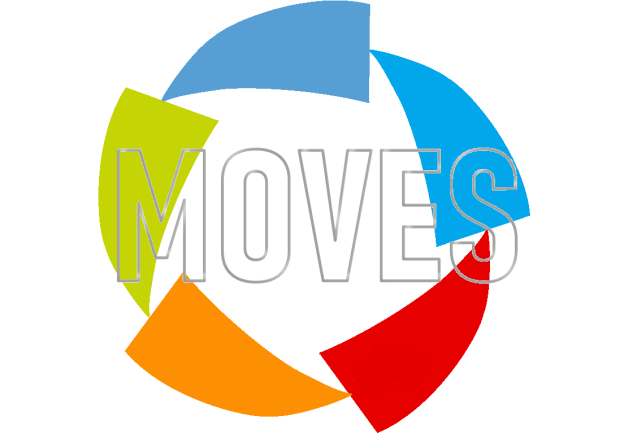 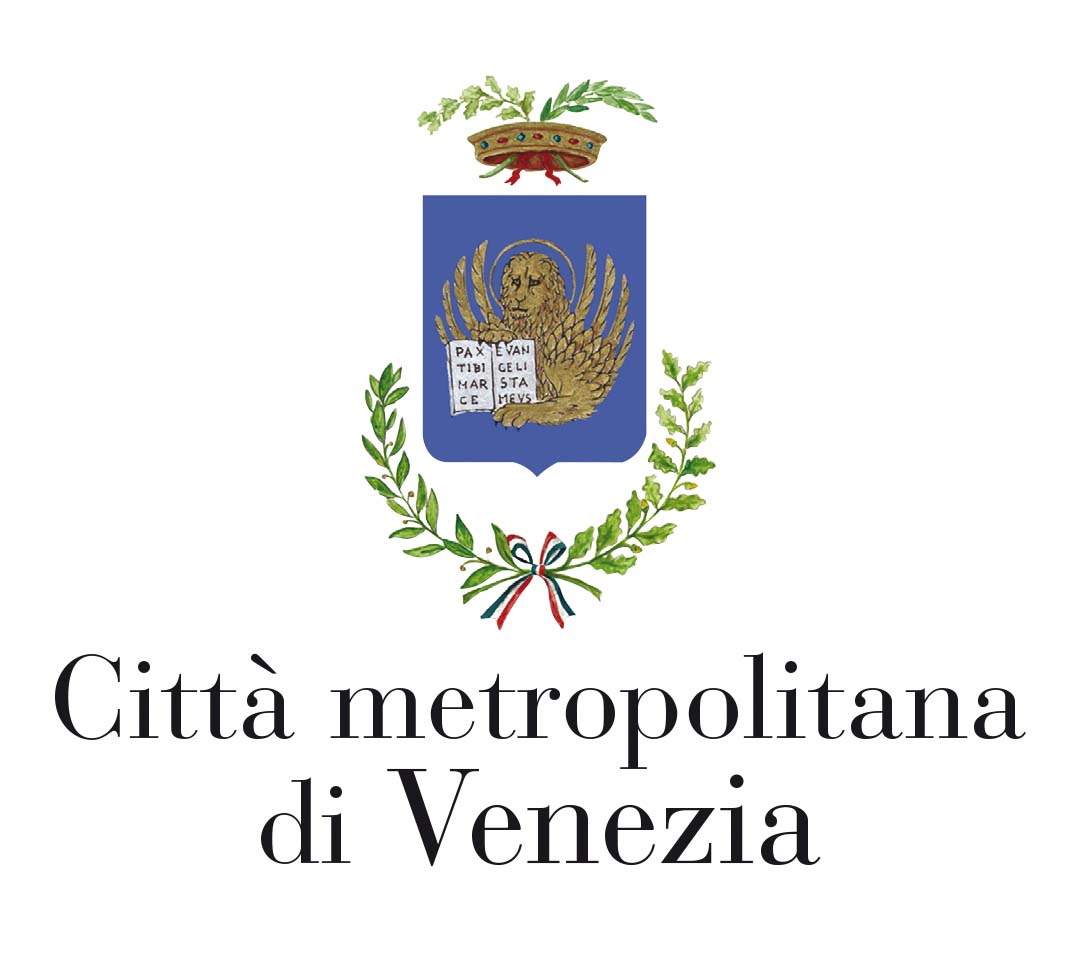 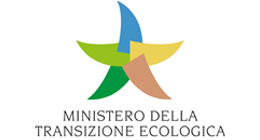 Nome dell’IstitutoSedeTitolo del progettoImporto totale€ Cofinanziamento da parte dell’Istituto%Buoni mobilitàAzioni legate al PSCSEventi promozionali a tema mobilità sostenibileValore complessivo (€)1Tempi di realizzazione (mesi)2A.	Intervento “Buoni mobilità”B.	Azioni legate al PSCS1.	2.	3.	4.	5.	C.	Eventi promozionali a tema mobilità sostenibileTotale